III Międzynarodowe Sympozjum Naukowe – Global Challenges of Management Control and ReportingKatedra Rachunku Kosztów, Rachunkowości Zarządczej i Controllingu podejmuje aktywne działania w kierunku realizacji jednego z filarów strategii uczelni dotyczący rozwijania aktywności międzynarodowej w obszarze publikacji i badań naukowych. W efekcie w dniach 16-17 października 2018 roku w Polanicy Zdrój odbędzie się już III Międzynarodowe Sympozjum Naukowe pt. „Global Challenges of Management Control and Reporting” podczas którego w trakcie 5 sesji badawczych zostaną zaprezentowane referaty naukowców z uczelni krajowych i zagranicznych (w tym, z Australii, Brazylii, Finlandii, Niemiec oraz Węgier). Referaty w języku angielskim zostały opublikowane w Pracach Naukowych Uniwersytetu Ekonomicznego we Wrocławiu Nr 515 pod red. E. Nowaka i J. Dyczkowskiej. Program sympozjum naukowego znajduje się na stronie internetowej pod linkiem: http://gcmcr.syskonf.pl/scientific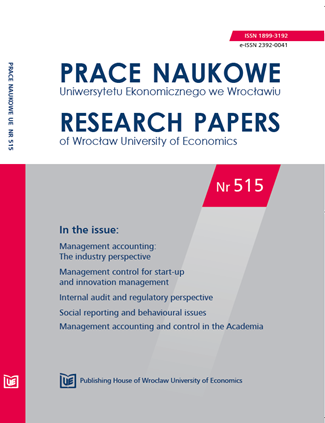 